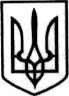 УКРАЇНАЧОРНОМОРСЬКА МІСЬКА РАДА ОДЕСЬКА ОБЛАСТЬР  і  ш  е  н  н  яВідповідно до пункту  4  статті   80  Бюджетного  кодексу  України, враховуючи рекомендації постійної комісії з фінансово-економічних питань, бюджету, інвестицій та комунальної власності, керуючись пунктом  23  частини 1  статті  26   Закону  України   "Про  місцеве  самоврядування  в  Україні",  Чорноморська міська рада Одеського району Одеської області вирішила:1. Затвердити звіт про виконання бюджету Чорноморської міської територіальної громади за 1 півріччя 2023 року (додається, додатки 1 – 13). 2.  Контроль за виконанням даного рішення покласти на постійну комісію з фінансово-економічних питань, бюджету, інвестицій та комунальної власності, заступника міського голови Наталю Яволову.Міський  голова                                                                       Василь ГУЛЯЄВ    Про виконання бюджету Чорноморської міської територіальної громади за                                     1 півріччя 2023 року1558900000 (код бюджету)